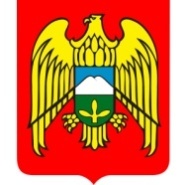 МЕСТНАЯ АДМИНИСТРАЦИЯ ГОРОДСКОГО ПОСЕЛЕНИЯ ЗАЛУКОКОАЖЕ ЗОЛЬСКОГО МУНИЦИПАЛЬНОГО РАЙОНА КАБАРДИНО-БАЛКАРСКОЙ РЕСПУБЛИКИКЪЭБЭРДЕЙ-БАЛЪКЪЭР РЕСПУБЛИКЭМ И ДЗЭЛЫКЪУЭ МУНИЦИПАЛЬНЭ КУЕЙМ ЩЫЩ ДЗЭЛЫКЪУЭКЪУАЖЭ  КЪАЛЭ ЖЫЛАГЪУЭМ И  ЩIЫПIЭ АДМИНИСТРАЦЭКЪАБАРТЫ-МАЛКЪАР РЕСПУБЛИКАНЫ ЗОЛЬСК МУНИЦИПАЛЬНЫЙ  РАЙОНУНУ ЗАЛУКОКОАЖЕ ШАХАР ПОСЕЛЕНИЯСЫНЫ ЖЕР-ЖЕРЛИ АДМИНИСТРАЦИЯНЫ БАШЧЫСЫ361700,  Кабардино – Балкарская  Республика, Зольский район  п.Залукокоаже, ул. Калмыкова, 20                                                                                                                                  тел (86637) 4-15-62;  (86637) факс 4-11-88;         Zalukokoage @ kbr.ru                                                                                                                                                                             27.07.2020 г.                                                                                    РАСПОРЯЖЕНИЕ № 132УНАФЭ № 132                              БЕГИМ № 132           О создании комиссиипо оценке готовностик отопительному периодуна 2020-2021г.В соответствии с «Правилами оценки готовности к отопительному периоду» утвержденными Приказом Министерства энергетики Российской Федерации от 12 марта 2013г. №103:Создать комиссию по оценке готовности на территории г.п. Залукокоаже к отопительному периоду 2020-2021 гг.Утвердить прилагаемые:Состав комиссии по оценке готовности к отопительному периоду 2020- 2021 гг. теплоснабжающих организаций и потребителей тепловой энергии на территории г.п. Залукокоаже Зольского муниципального района КБР;Программу проведения проверки готовности к отопительному периоду 2020-2021 гг. теплоснабжающих организаций и потребителей тепловой энергии на территории г.п. Залукокоаже Зольского муниципального района КБР;Контроль за исполнением настоящего распоряжения оставляю за Афауновой Э.А – начальника отдела жизнеобеспечения, АПК и охраны окружающей среды местной администрации г.п. Залукокоаже.Глава местной администрациигородского поселения Залукокоаже                                  П.А. БжаховУТВЕРЖДЕНРаспоряжением главы местнойАдминистрации г.п. ЗалукокоажеЗольского муниципального района КБР№ 132 от 27.07.2020гСостав комиссии по оценке готовности к отопительному периоду 2020-2021 гг. теплоснабжающихорганизации и потребителей тепловой энергии на территории г.п. Залукокоаже Зольского муниципального района КБР.Бжахов П.А. – Глава местной администрации г.п. Залукокоаже Зольского муниципального района КБР;Афаунова Э.А. – Начальник отдела жизнеобеспечения, АПК и охраны окружающей среды местной администрации г.п. Залукокоаже;Бжахов З.Х –Генеральный директор ООО «Водоканал плюс» (по согласованию);Джантуев Борис Мухадинович – Главный государственный инспектор НЭСиС, ГТС и ТУ по КБР (по согласованию);Евсеев Алим Владимирович – Главный государственный инспектор НЭСиС, ГТС и ТУ по КБР (по согласованию);Кашежев Л.А. –Директор МУП «Жилкомсервис»Махошева Т.К – директор МКОУ «СОШ №1» (по согласованию)Бженикова М.А – директор МКОУ «СОШ №2» (по согласованию)УТВЕРЖДЕНРаспоряжением главы местнойАдминистрации г.п. ЗалукокоажеЗольского муниципального района КБР№ 132 от 27.07.2020гПрограммапроведения проверки готовности к отопительному периоду 2020-2021 гг. теплоснабжающих организации и потребителей тепловой энергии на территории г.п. Залукокоаже Зольского муниципального района КБР.Объекты подлежащие проверке                                                Сроки проведенияТеплоснабжающая организацияМУП «Жилкомсервис»                                                     до 15.09.2020гПотребители тепловой энергииГБУЗ «ЦРБ»                                                                       до 15.09.2020гПрокуратура                                                                       до 15.09.2020гРостелеком                                                                          до 15.09.2020гГКОУ ПУ – 19                                                                    до 15.09.2020гМногоквартирные жилые дома                                         до 20.08.2020гОбъекты ЖКХКотельная МКОУ СОШ №1 г.п. Залукокоаже                до 15.09.2020гКотельная МКОУ СОШ №2 г.п. Залукокоаже                до 15.09.2020гКотельная Прогимназия                                                     до 15.09.2020гКотельная «Центральная»                                                  до 15.09.2020гКотельная ПУ- 19                                                                до 15.09.2020гКотельная Промышленная                                                 до 15.09.2020гЗдание водокачки                                                                до 15.09.2020г